Новогодняя акция «Украсим елочку сами»Новый год – самый любимый, чудесный семейный праздник. Праздник с волшебными превращениями и подарками Деда Мороза, это время красивой, доброй сказки, которая приходит в каждый дом в конце каждого года с наступлением зимних холодов. Огромное количество новогодних игрушек предлагают нам магазины, но в нашем детском саду каждый год проходит акция «Украсим елку сами».Наряжать елку - это предпраздничный творческий процесс, в котором, как правило, участвуют практически все члены семьи - родители, дети, бабушки и дедушки. В целях развития творческой фантазии было предложено детям и родителям продолжить традицию нашей группы и украсить елочку символом наступающего года «Собачкой». Родители приняли активное участие в акции, дети украсили елочку замечательными поделками.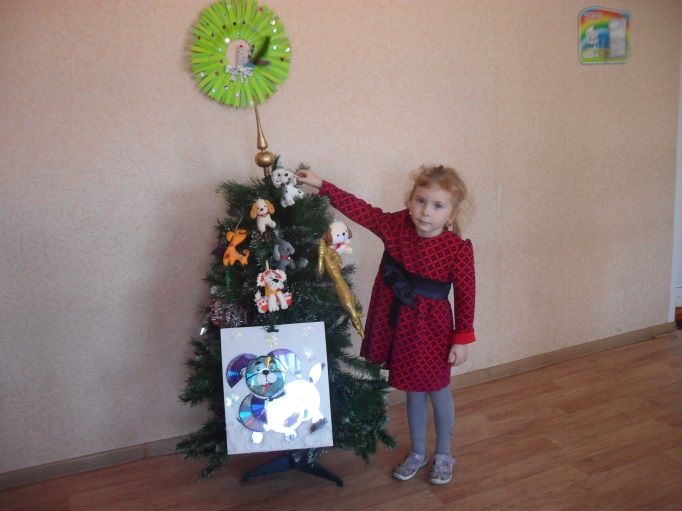 